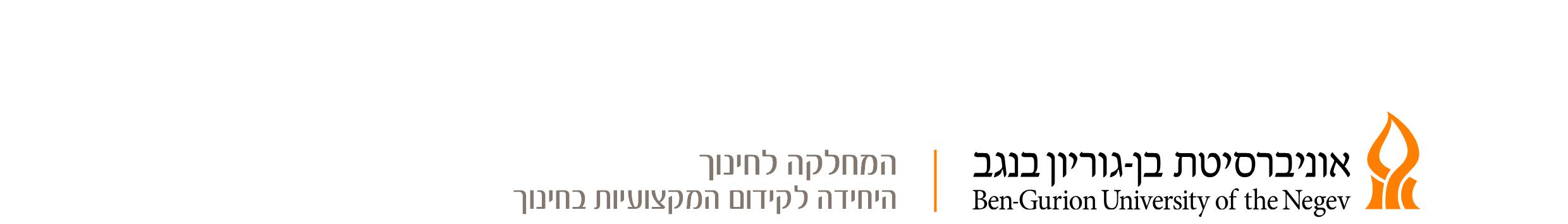 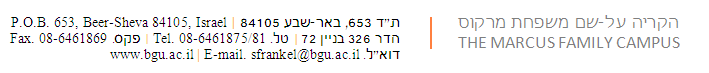 טופס הרשמה להשתלמויות אופק חדש- תשע"ח:נרשמ/ת יקר/ה, בבקשה מלא/י את הפרטים להלן.* פתיחת הקורס תלוי במספר נרשמים, מורים בשנת שבתון מתבקשים בשיעור הראשון לגשת למזכירות היחידה להסדיר את התשלום מול הקרן.ניתן להחזיר את הטופס למייל -  edukidum@bgu.ac.il  או פקס – 08-6461869בברכה, שם פרטי:שם משפחה:ת.ז. (9 ספרות):כתובת מייל:מספר נייד:כתובת:עיר:רחוב:מספר:מיקוד:שם ביה"ס:מקצוע הוראה:השכלה (תואר ראשון/שני/ אחר):דרגה באופק חדש: